"Телефон доверия" для сообщения информации о коррупционных проявленияхАктуальноДля приема информации о ставших известными вам фактах коррупции в Департаменте противодействия коррупции и контроля Свердловской области КРУГЛОСУТОЧНО работает "телефон доверия"           «Телефон доверия» ГУ МВД России по Свердловскойобласти круглосуточно принимаются сообщения от граждан о фактах коррупции, номер телефона – (343) 358-71-61, (343) 358-70-71.«Телефон доверия» ГБОУ Речевой центр 8(343) 234-60-40 в рабочие дни с 9-00 до 16-00. Сроки рассмотрения 30 календарных дней с момента регистрации обращения.Ответственный за профилактику коррупционных правонарушений в учреждении: Феофанова Наталья Александровна, тел 8(343) 234-60-40 время приема с 9-00 дор 16-00 в рабочие дни, каб. 61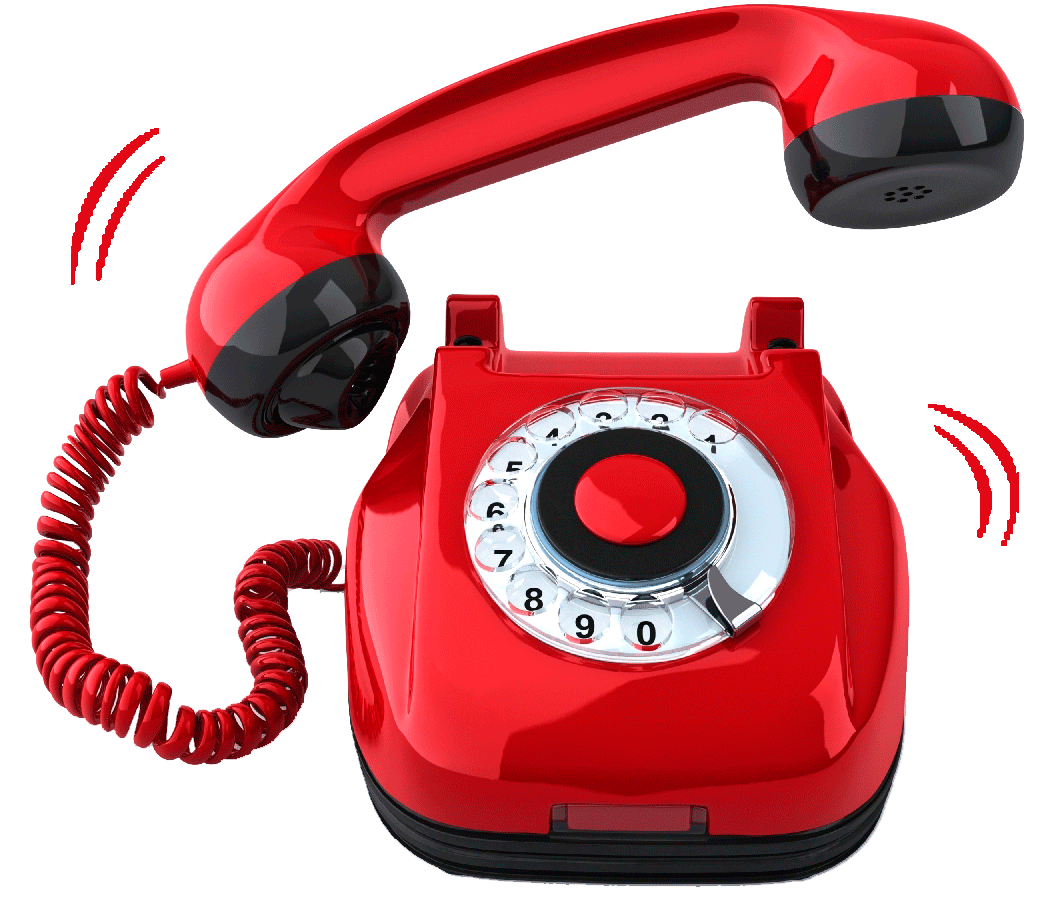                           +7 (343) 370-72-02  